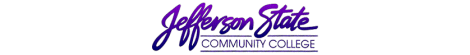 Assessment RecordProgram:Medical Laboratory Technology  Assessment period:2018-2019The mission of the Medical Laboratory Technology Program at Jefferson State Community College is to promote and maintain standards of quality for the services and the environment necessary for students to achieve their educational goals and to enhance the social, cognitive, and professional skills required for entry level employment as medical laboratory technicians (MLTs) in the healthcare community.  This program mission is consistent with the college “Statement of Philosophy and Purpose” published in the Jefferson State Community College Catalog and Student Handbook. Instructional Program Outcomes & Assessment PlanProgram Outcomes Assessed1. Students admitted to the MLT program will complete the program as technically competent individuals2. Graduates will take the ASCP BOC exam.3. Within first year of graduation, 70% of graduates seeking employment in the laboratory field will be employed or are continuing education4. Employers and graduates returning surveys will report 85% satisfaction with educational preparation.Instructional Program Outcomes & Assessment PlanProgram Outcomes Assessed1. Students admitted to the MLT program will complete the program as technically competent individuals2. Graduates will take the ASCP BOC exam.3. Within first year of graduation, 70% of graduates seeking employment in the laboratory field will be employed or are continuing education4. Employers and graduates returning surveys will report 85% satisfaction with educational preparation.Instructional Program Outcomes & Assessment PlanProgram Outcomes Assessed1. Students admitted to the MLT program will complete the program as technically competent individuals2. Graduates will take the ASCP BOC exam.3. Within first year of graduation, 70% of graduates seeking employment in the laboratory field will be employed or are continuing education4. Employers and graduates returning surveys will report 85% satisfaction with educational preparation.Instructional Program Outcomes & Assessment PlanProgram Outcomes Assessed1. Students admitted to the MLT program will complete the program as technically competent individuals2. Graduates will take the ASCP BOC exam.3. Within first year of graduation, 70% of graduates seeking employment in the laboratory field will be employed or are continuing education4. Employers and graduates returning surveys will report 85% satisfaction with educational preparation.Instructional Program Outcomes & Assessment PlanProgram Outcomes Assessed1. Students admitted to the MLT program will complete the program as technically competent individuals2. Graduates will take the ASCP BOC exam.3. Within first year of graduation, 70% of graduates seeking employment in the laboratory field will be employed or are continuing education4. Employers and graduates returning surveys will report 85% satisfaction with educational preparation.Intended OutcomesMeans of AssessmentCriteria for SuccessSummary & Analysis of Assessment EvidenceUse of ResultsStudents admitted to the MLT program will complete the program as technically competent individuals ready to enter the laboratory workforce.Graduation/Attrition rateBased on the NAACLS standard, 70% of students who have entered their third semester will complete graduation requirements.2018-2019                            graduation cohort N= 14Fall Grades N=8Spring Grads N=6Total number of students admitted from both admission cycles was 38, 17 students dropped after 1st or 2nd semester, 6 students are out of progression,3 students dropped during the third semester; 1 dropped 4th semester and 2 will graduate Fall 2019. Based on NAACLS Standard 16/17 or 6% attrition for this cohort.NAAACLS guidelines use a three - year running average2016-2017 18/21 = 14%attrition2017-2018 19/21= 10% attrition2018-2019 16/17 =6% attritionTotal N=53/59 Three - year average of 90% graduation rate with 10% attrition. NAACLS benchmark of 70% of students entering third semester complete graduation requirements met. Graduates will take ASCP BOC exam.Certification exam scoresMLT graduates will take the ASCP certification test with a pass rate at or above the NAACLS benchmark of 75% three year rolling average taken within one year of graduationMLT students in this cohort have taken the ASCP Board of Certification exam. 2017-2018 N=1512/15 pass rate 80%Student in the 2018-2019 cohort are still testing per NAACLS guidelines. MLT graduates have taken the ASCP BOC within one year of graduation per NAACLS Standard. NAACLS survey obtains data from June-July each year. The three-year pass-rate 2015-2016 9/11 N=12 82%2016-2017 13/18 N=18 72%2017-2018 12/15 N=15 80%The three-year average N= 34/44 or 77%Within first year of graduation, 70% of graduates seeking employment in the laboratory field will be employed or are continuing educationGraduate Surveys/Career Technical SurveysProgram Coordinator follow upNAACLS benchmark states 70% will find employment within first year three year rolling average taken within one year of graduation2018-2019 MLT cohort N= 1412/14 = 86% of students seeking employment within their first year upon graduation have found a job or are continuing their education. Employment is unknown for two students in this cohort.Benchmark met.The three - year average for employment is 86% 2016-2017 N=17/21 = 81%2017-2018 N= 21/23 = 91%2018-2019 N= 12/14 =86%Historically the placement rate is well above benchmark for students desiring to work in the Birmingham and surrounding areas.  Employers and graduates returning surveys will report 85% satisfaction with educational preparation.Employer surveysCTE/Graduate surveys85% of graduates evaluated through employer surveys will receive an evaluation with a score of “Good” or higher on all survey questions using a 4-point scale. 85% of graduates will report a score of “Satisfied” or higher on all survey questions using a 4-point scale86% of graduates evaluated through employer surveys received an evaluation with a score of “Good” or higher on all survey questions using a 4-point scale. N=14 surveys sent 6/11 = 54% employers returned surveys. Several returns included multiple graduates working at that facility for a total of 12 students evaluated by employersN=12/12 or 100% of graduates reported a score of “Satisfied” or higher on all survey questions using a 4-point scale. 12/21 or 57% returning graduate surveys.Benchmark MetContinue to survey both graduates and employers for MLT content issues in the future.The program will address comments made in the surveys and make curriculum changes as needed. Look for strategies to increase both employer and graduate responsesPlan submission date: 8/26/2019Plan submission date: 8/26/2019Plan submission date: 8/26/2019Submitted by: Candy HillSubmitted by: Candy HillInstructional Program Student Learning Outcomes & Assessment PlanSLO Outcomes assessed1. Demonstrate knowledge in laboratory safety, blood borne pathogens, hazardous communication, and other laboratory standards        necessary to protect themselves and the patients they serve.2. Demonstrate professional conduct and interpersonal communication skills with patients, laboratory personnel, other health care      professionals, and with the public.  3. Perform analytical tests including quality control on biological specimens; including collecting and processing biological specimens for analysis.4. Relate laboratory findings to common disease processes.5. Recognize and act upon individual needs for continuing education as a function of growth and maintenance of professional competenceInstructional Program Student Learning Outcomes & Assessment PlanSLO Outcomes assessed1. Demonstrate knowledge in laboratory safety, blood borne pathogens, hazardous communication, and other laboratory standards        necessary to protect themselves and the patients they serve.2. Demonstrate professional conduct and interpersonal communication skills with patients, laboratory personnel, other health care      professionals, and with the public.  3. Perform analytical tests including quality control on biological specimens; including collecting and processing biological specimens for analysis.4. Relate laboratory findings to common disease processes.5. Recognize and act upon individual needs for continuing education as a function of growth and maintenance of professional competenceInstructional Program Student Learning Outcomes & Assessment PlanSLO Outcomes assessed1. Demonstrate knowledge in laboratory safety, blood borne pathogens, hazardous communication, and other laboratory standards        necessary to protect themselves and the patients they serve.2. Demonstrate professional conduct and interpersonal communication skills with patients, laboratory personnel, other health care      professionals, and with the public.  3. Perform analytical tests including quality control on biological specimens; including collecting and processing biological specimens for analysis.4. Relate laboratory findings to common disease processes.5. Recognize and act upon individual needs for continuing education as a function of growth and maintenance of professional competenceInstructional Program Student Learning Outcomes & Assessment PlanSLO Outcomes assessed1. Demonstrate knowledge in laboratory safety, blood borne pathogens, hazardous communication, and other laboratory standards        necessary to protect themselves and the patients they serve.2. Demonstrate professional conduct and interpersonal communication skills with patients, laboratory personnel, other health care      professionals, and with the public.  3. Perform analytical tests including quality control on biological specimens; including collecting and processing biological specimens for analysis.4. Relate laboratory findings to common disease processes.5. Recognize and act upon individual needs for continuing education as a function of growth and maintenance of professional competenceInstructional Program Student Learning Outcomes & Assessment PlanSLO Outcomes assessed1. Demonstrate knowledge in laboratory safety, blood borne pathogens, hazardous communication, and other laboratory standards        necessary to protect themselves and the patients they serve.2. Demonstrate professional conduct and interpersonal communication skills with patients, laboratory personnel, other health care      professionals, and with the public.  3. Perform analytical tests including quality control on biological specimens; including collecting and processing biological specimens for analysis.4. Relate laboratory findings to common disease processes.5. Recognize and act upon individual needs for continuing education as a function of growth and maintenance of professional competenceIntended OutcomesMeans of AssessmentCriteria for SuccessSummary & Analysis of Assessment EvidenceUse of ResultsDemonstrate knowledge in laboratory safety, blood borne pathogens, hazardous communication, and other laboratory standards necessary to protect themselves and the patients they serve.Incidence reportsThe MLT students will safely complete the laboratory component of the curriculum with <2 reportable cases. No incidence reports were filed this school year.Benchmark met. Continue teaching safety measures with no curriculum changesDemonstrate professional conduct and interpersonal communication skills with patients, laboratory personnel, other health care professionals, and with the public.  Clinical Evaluation of student70% of clinical students will score “3” or better on a 5-point Likert scale on the Performance evaluation for each clinical rotation evaluationF18 11/13 or 85% Sp19 8/8 or 100%SU19 4/4 or 100%of clinical students scored “3” or better on a 5-point Likert scale on the Performance evaluation for each clinical rotation evaluationBenchmark met continue to monitor all clinical surveys and evaluations for program improvementsPerform analytical tests including quality control on biological specimens; including collecting and processing biological specimens for analysis.Final Laboratory performance evaluations for selected courses70% of students will score an 75% on the laboratory component of selected course-work79% of students scored >75% on the laboratory component of all MLT coursework, MLT 111,121,131,141,142,151, and 191N=183, 144/183 or 79% total average laboratory evaluation for the 2018-2019 assessment period for MLT coursework containing laboratory experiences Benchmark MetContinue to evaluate and develop meaningful laboratory experiences. Better emphasis on laboratory content and student achievement has contributed to meeting this objectiveRelate laboratory findings to common disease processes.Clinical evaluation of student70% of clinical students will score “3” or better on a 5-point Likert scale on the Clinical Task evaluation for each clinical rotation: Hematology, Blood Bank, Chemistry and MicrobiologyF18=13 /13 or 100% Sp19=8 /8 or 100%Su19 =4/4 or 100%Scored “3” or better on a 5- point Likert scale on the Clinical Task evaluation for each clinical rotation: Hematology, Blood Bank, Chemistry and MicrobiologyBenchmark met. Continue to evaluate effectiveness of the subscription of LabCE. Beginning SP2019 LabCe testing will be included in 4th semester requirements. Additional curriculum review will take place in campus seminar class.Recognize and act upon individual needs for continuing education as a function of growth and maintenance of professional competence# of graduates taking ASCP BOC 70% of graduates will take the ASCP BOC.Fall 18 and Spring 19 cohort N=2313/23=56%has taken the ASCP Board of Certification exam. This benchmark is not met.We will continue to include the links to sign up on the test as part of their clinical assignments and even though we cannot require them to take this exam, many students will sign up for it prior to graduation. This statistic dropped during this period. The program director contacts students throughout the year after graduation to encourage taking the BOC. Plan submission date:  9/3/2019Plan submission date:  9/3/2019Plan submission date:  9/3/2019Submitted by: Candy HillSubmitted by: Candy HillCourse Student Learning Outcomes & Assessment PlanMLT 121S Course Outcomes Assessed1. Demonstrate knowledge of laboratory testing principles and theory in hematology2. Identify normal and abnormal morphology for cellular elements3. Relate laboratory results with various diseases and disordersCourse Student Learning Outcomes & Assessment PlanMLT 121S Course Outcomes Assessed1. Demonstrate knowledge of laboratory testing principles and theory in hematology2. Identify normal and abnormal morphology for cellular elements3. Relate laboratory results with various diseases and disordersCourse Student Learning Outcomes & Assessment PlanMLT 121S Course Outcomes Assessed1. Demonstrate knowledge of laboratory testing principles and theory in hematology2. Identify normal and abnormal morphology for cellular elements3. Relate laboratory results with various diseases and disordersCourse Student Learning Outcomes & Assessment PlanMLT 121S Course Outcomes Assessed1. Demonstrate knowledge of laboratory testing principles and theory in hematology2. Identify normal and abnormal morphology for cellular elements3. Relate laboratory results with various diseases and disordersCourse Student Learning Outcomes & Assessment PlanMLT 121S Course Outcomes Assessed1. Demonstrate knowledge of laboratory testing principles and theory in hematology2. Identify normal and abnormal morphology for cellular elements3. Relate laboratory results with various diseases and disordersIntended OutcomesMeans of AssessmentCriteria for SuccessSummary & Analysis of Assessment EvidenceUse of ResultsDemonstrate Knowledge of laboratory testing principles and theory in HematologyASCP BOC examBOC exam average scores in hematology are > the minimum passing score of 400ASCP BOC testing cycle 2018Annual report N=15Hematology content score for Program = 433 National Score =517Benchmark was met.10/15 or 57% of cohort scored >400 on individual scores. Look for ways to increase >400 scores for >75% of the cohort. Curriculum change for MLT 161, Laboratory simulation, will now include LabCE testing, case studies and competency skill checks that will hopefully increase individual scores in Hematology sub-area on the ASCP_BOCIdentify normal and abnormal morphology for cellular elementsLaboratory evaluations75% of students complete the laboratory component of the course with a score of > 75%Fall 18 N= 129/12 or 75% scored >75% on the laboratory component of the courseSpring 19 N= 1414/14 or 100% scored >75% on the laboratory component of the courseThis benchmark was met for each cohort. Combined 23/26 or 88% scored >75% on the laboratory component of this course.The instructor edits for this course as indicated in 2017-18 assessment showed great improvements during this cycle. Body fluids were added as part of curriculum change as mandated by the State Department of Education Community College System. Relate laboratory results to various diseases and disordersMTS Medtraining Hematology, Coagulation and Body Fluids Competency assessments75% of students will complete the hematology, coagulation and Body Fluids Medtraining competency assessment with an average score > 70% Fall 18 N=1211/12 92% Hematology6/12 50% Coagulation 6/12 50% Body FluidsSpring 19 N=1413/14 93% Hematology9/14 64% Coagulation 12/14 86% Body Fluidscompleted this competency tutorial with a score >70%This benchmark was met for hematology but not met in coagulation and Body Fluids for both cohorts.4 Students in the fall cohort failed the course and did not take the assessments. We will continue using this competency assessment in the course. It is a good review source. The addition of coagulation tutorials from Siemens will hopefully improve coagulation understanding. We are still assessing course material for body fluids that was added beginning fall semester to determine where improvements can be made. Plan submission date:  4/30/2019Plan submission date:  4/30/2019Plan submission date:  4/30/2019Submitted by: Candy HillSubmitted by: Candy HillCourse Student Learning Outcomes & Assessment PlanMLT 131SCourse Outcomes Assessed1. Students will safely use basic laboratory equipment2. Students will perform selected laboratory activitiesCourse Student Learning Outcomes & Assessment PlanMLT 131SCourse Outcomes Assessed1. Students will safely use basic laboratory equipment2. Students will perform selected laboratory activitiesCourse Student Learning Outcomes & Assessment PlanMLT 131SCourse Outcomes Assessed1. Students will safely use basic laboratory equipment2. Students will perform selected laboratory activitiesCourse Student Learning Outcomes & Assessment PlanMLT 131SCourse Outcomes Assessed1. Students will safely use basic laboratory equipment2. Students will perform selected laboratory activitiesCourse Student Learning Outcomes & Assessment PlanMLT 131SCourse Outcomes Assessed1. Students will safely use basic laboratory equipment2. Students will perform selected laboratory activitiesIntended OutcomesMeans of AssessmentCriteria for SuccessSummary & Analysis of Assessment EvidenceUse of ResultsStudents will safely use basic laboratory equipmentMTS Medtraining Patient Safety competency exam75% of students will complete the patient safety Medtraining competency exam with an average score > 70%93% of all cohorts scored >75% on the Medtraining patient safety competency exam. Fall 2018 semester N=10, 10/10 or 100%Spring 2019 N=8, 6/8 or 75%Summer 2019 N=9, 9/ 9 or 100%Benchmark metContinue to use and monitor Medtraining tutorial results.Students will perform selected laboratory activitiesLaboratory evaluations75% of students will have an average grade on laboratory performance evaluations of > 75%93% of all cohorts had a laboratory performance of >75%Fall 2018 cohort N=10, 10/10 100%Spring 2019 N=8, 6/8 or 75%Summer 2019 N=9,9/9 or 100%Benchmark metContinue to develop and improve laboratory evaluations and Student learning objectivesPlan submission date:  8/06/2019Plan submission date:  8/06/2019Plan submission date:  8/06/2019Submitted by: Candy HillSubmitted by: Candy HillCourse Student Learning Outcomes & Assessment PlanMLT 141SCourse Outcomes Assessed1. Demonstrate knowledge of laboratory testing principles and theory in microbiology2. Perform Laboratory analysis of microbiology specimens3. Demonstrate Knowledge of laboratory testing principles and interpretation in MicrobiologyCourse Student Learning Outcomes & Assessment PlanMLT 141SCourse Outcomes Assessed1. Demonstrate knowledge of laboratory testing principles and theory in microbiology2. Perform Laboratory analysis of microbiology specimens3. Demonstrate Knowledge of laboratory testing principles and interpretation in MicrobiologyCourse Student Learning Outcomes & Assessment PlanMLT 141SCourse Outcomes Assessed1. Demonstrate knowledge of laboratory testing principles and theory in microbiology2. Perform Laboratory analysis of microbiology specimens3. Demonstrate Knowledge of laboratory testing principles and interpretation in MicrobiologyCourse Student Learning Outcomes & Assessment PlanMLT 141SCourse Outcomes Assessed1. Demonstrate knowledge of laboratory testing principles and theory in microbiology2. Perform Laboratory analysis of microbiology specimens3. Demonstrate Knowledge of laboratory testing principles and interpretation in MicrobiologyCourse Student Learning Outcomes & Assessment PlanMLT 141SCourse Outcomes Assessed1. Demonstrate knowledge of laboratory testing principles and theory in microbiology2. Perform Laboratory analysis of microbiology specimens3. Demonstrate Knowledge of laboratory testing principles and interpretation in MicrobiologyIntended OutcomesMeans of AssessmentCriteria for SuccessSummary & Analysis of Assessment EvidenceUse of ResultsDemonstrate Knowledge of laboratory testing principles and theory in MicrobiologyASCP BOC examBOC exam average scores in Microbiology are > the minimum passing score of 400ASCP BOC testing cycle 2018Annual report N=15 Average program content score 435 with a national average of 510Benchmark was met. The average content score has increased this cycle and can be attributed to LabCe content review testing for theory. 10/15 or 67% of cohort scored >400 on individual scores. Look for ways to increase >400 scores for >75% of the cohort. Perform laboratory analysis of microbiology specimensLaboratory evaluations75% of students will have an average grade on laboratory performance evaluations of > 75% Spring semester 2019 N=20;11/20 or 55%of students scored > 75% on the laboratory performance This benchmark was not met. Micro continues to be a difficult class for students. Based on student evaluation of instructor a suggestion was made to revise Gram Stain teaching techniques and the new method will be implemented next time the course is taught.Demonstrate Knowledge of laboratory testing principles and interpretation in MicrobiologyLaboratory practical exams75% of students will have an average grade on laboratory practical exams of > 75%Spring Semester 2019 N=20; 11/20 or 55% of students scored > 75% average on laboratory practical exams.Benchmark was not met.The instructor has agreed to use faculty duty days to sit in a current micro department at a clinical facility to understand the most current methods for organism identification and confirmatory testing. The new methods will be utilized in micro student labs next assessment year.Plan submission date: 5/20/2019Plan submission date: 5/20/2019Plan submission date: 5/20/2019Submitted by: Candy HillSubmitted by: Candy HillCourse Student Learning Outcomes & Assessment PlanMLT 142SCourse Outcomes Assessed1. Describe how disease-causing fungi, parasites, and virology are identified2. Perform laboratory analysis of microbiology specimens3. Relate laboratory results with various diseases and disordersCourse Student Learning Outcomes & Assessment PlanMLT 142SCourse Outcomes Assessed1. Describe how disease-causing fungi, parasites, and virology are identified2. Perform laboratory analysis of microbiology specimens3. Relate laboratory results with various diseases and disordersCourse Student Learning Outcomes & Assessment PlanMLT 142SCourse Outcomes Assessed1. Describe how disease-causing fungi, parasites, and virology are identified2. Perform laboratory analysis of microbiology specimens3. Relate laboratory results with various diseases and disordersCourse Student Learning Outcomes & Assessment PlanMLT 142SCourse Outcomes Assessed1. Describe how disease-causing fungi, parasites, and virology are identified2. Perform laboratory analysis of microbiology specimens3. Relate laboratory results with various diseases and disordersCourse Student Learning Outcomes & Assessment PlanMLT 142SCourse Outcomes Assessed1. Describe how disease-causing fungi, parasites, and virology are identified2. Perform laboratory analysis of microbiology specimens3. Relate laboratory results with various diseases and disordersIntended OutcomesMeans of AssessmentCriteria for SuccessSummary & Analysis of Assessment EvidenceUse of ResultsDescribe how disease-causing fungi, parasites, and virology are identifiedASCP BOC examBOC exam average sub-scores in Microbiology are > the minimum passing score of 400ASCP BOC testing cycle 2018Annual report N=15 content score 435 with a national average of 510Benchmark was met. The average content score has increased this cycle and can be attributed to curriculum changes made to the lab experiences. 10/15 or 67% of cohort scored >400 on individual scores. Look for ways to increase >400 scores for >75% of the cohort. Perform laboratory analysis of microbiology specimensLaboratory evaluations75% of students will have an average grade on laboratory performance evaluations of > 75% Laboratory performance from Summer semester 2019N=1716/17 94% scored > 75% on the laboratory component of the course.This Benchmark was met. We are continuing to see improvement from changing the curriculum for this course to meet in two lab sections weekly. This simulates the clinical lab experiences that they will see as an employee in both microorganism ID and testing. We will continue to monitor this program change. Relate laboratory results to various diseases and disordersMTS Medtraining Competency assessments75% of students will complete the microbiology Medtraining competency assessment with an average score > 70% 82% of students scored > 70% on the microbiology Medtraining competency exam.Summer semester 2019N=1714/17 =82%Benchmark was metContinue to utilize the medtraining tutorial site in the curriculum. Students in this cohort performed better than the past due to the required training module review prior to taking the competency exam.Plan submission date:   8/06/2019Plan submission date:   8/06/2019Plan submission date:   8/06/2019Submitted by:  Candy HillSubmitted by:  Candy HillCourse Student Learning Outcomes & Assessment PlanMLT 151SCourse Outcomes Assessed1. Successful Performance on selected chemistry tests questions2. Perform selected chemistry tests3. Relate laboratory results to various diseases and disordersCourse Student Learning Outcomes & Assessment PlanMLT 151SCourse Outcomes Assessed1. Successful Performance on selected chemistry tests questions2. Perform selected chemistry tests3. Relate laboratory results to various diseases and disordersCourse Student Learning Outcomes & Assessment PlanMLT 151SCourse Outcomes Assessed1. Successful Performance on selected chemistry tests questions2. Perform selected chemistry tests3. Relate laboratory results to various diseases and disordersCourse Student Learning Outcomes & Assessment PlanMLT 151SCourse Outcomes Assessed1. Successful Performance on selected chemistry tests questions2. Perform selected chemistry tests3. Relate laboratory results to various diseases and disordersCourse Student Learning Outcomes & Assessment PlanMLT 151SCourse Outcomes Assessed1. Successful Performance on selected chemistry tests questions2. Perform selected chemistry tests3. Relate laboratory results to various diseases and disordersIntended OutcomesMeans of AssessmentCriteria for SuccessSummary & Analysis of Assessment EvidenceUse of ResultsDescribe how chemistry tests are used and result interpretationASCP BOC examBOC exam average content scores in Chemistry are > the minimum passing score of 400ASCP BOC testing cycle 2018Annual report N=15 content score 451 for program with a national average of 516Benchmark was met. We scored >400 in content areas on the BOC. 8/15 or 53% of cohort scored >400 on individual scores. Look for ways to increase >400 scores for >75% of the cohort. New hire for chemistry continued to improve practice testing exams and content in the curriculum.Review for exams is also performed by the lab instructor before laboratory exercises as reinforcement of theoryPerform selected chemistry testsLaboratory evaluations75% of students will have an average grade on laboratory performance evaluations of > 75% Fall 2018 N= 25; 25/25 or 100% scored >75% on laboratory performanceThis benchmark was met.  Continue to modify chemistry labs for content include the use of online tutorials during lab sessions.Relate laboratory results to various diseases and disordersMTS Medtraining Chemistry Competency assessments75% of students will complete the Chemistry Medtraining competency assessment with an average score > 70% Fall 2018 N= 25, 17/25 or 68%Completed the medtraining competency exam with a 70% or betterBenchmark not met.Counseled instructors to make this assignment more meaningful to course grade to encourage students attempts at testing and meeting this benchmark.Plan submission date: 6/26/2019Plan submission date: 6/26/2019Plan submission date: 6/26/2019Submitted by: Candy HillSubmitted by: Candy HillCourse Student Learning Outcomes & Assessment PlanMLT 161SCourse Outcomes AssessedStudents will demonstrate competency on module exams.Students will demonstrate technical ability on Task Sheets for all clinical areas reviewed.Course Student Learning Outcomes & Assessment PlanMLT 161SCourse Outcomes AssessedStudents will demonstrate competency on module exams.Students will demonstrate technical ability on Task Sheets for all clinical areas reviewed.Course Student Learning Outcomes & Assessment PlanMLT 161SCourse Outcomes AssessedStudents will demonstrate competency on module exams.Students will demonstrate technical ability on Task Sheets for all clinical areas reviewed.Course Student Learning Outcomes & Assessment PlanMLT 161SCourse Outcomes AssessedStudents will demonstrate competency on module exams.Students will demonstrate technical ability on Task Sheets for all clinical areas reviewed.Course Student Learning Outcomes & Assessment PlanMLT 161SCourse Outcomes AssessedStudents will demonstrate competency on module exams.Students will demonstrate technical ability on Task Sheets for all clinical areas reviewed.Intended OutcomesMeans of AssessmentCriteria for SuccessSummary & Analysis of Assessment EvidenceUse of ResultsStudents will demonstrate competency on module examsCompetency exams75% of the students will score > 75% on departmental competency examsFall 2018 N= 9, 6/9 or 67%Su 2019 N=7, 7/7 or 100% of the students scored > 75% on departmental competency exams.Benchmark met.A curriculum change will result next year. The LabCE assignments will be move into this class as a review of theory before clinical semester. Competency exams have moved to the seminar class. This course is now team taught by both full-time instructorsStudents will demonstrate technical ability on Task Sheets for all clinical areas reviewedLab Task Performance Sheets75% of the students will score > 75% on Laboratory Performance evaluationsFall 2018 N= 9, 8/9 or 89%Su 2019 N=7, 7/7 or 100% of the students scored > 75% on laboratory performance evaluationsBenchmark met.Laboratory performance will be assessed next year with skill check off sheets and will be incorporated as an assessment to the competency of the students before clinical practicum.Plan submission date:  8/6/2019Plan submission date:  8/6/2019Plan submission date:  8/6/2019Submitted by: Candy HillSubmitted by: Candy HillCourse Student Learning Outcomes & Assessment PlanMLT 181SCourse Outcomes Assessed1. Describe how immunology tests are used and result interpretation2. Perform selected immunology tests3. Relate laboratory results to various diseases and disordersCourse Student Learning Outcomes & Assessment PlanMLT 181SCourse Outcomes Assessed1. Describe how immunology tests are used and result interpretation2. Perform selected immunology tests3. Relate laboratory results to various diseases and disordersCourse Student Learning Outcomes & Assessment PlanMLT 181SCourse Outcomes Assessed1. Describe how immunology tests are used and result interpretation2. Perform selected immunology tests3. Relate laboratory results to various diseases and disordersCourse Student Learning Outcomes & Assessment PlanMLT 181SCourse Outcomes Assessed1. Describe how immunology tests are used and result interpretation2. Perform selected immunology tests3. Relate laboratory results to various diseases and disordersCourse Student Learning Outcomes & Assessment PlanMLT 181SCourse Outcomes Assessed1. Describe how immunology tests are used and result interpretation2. Perform selected immunology tests3. Relate laboratory results to various diseases and disordersIntended OutcomesMeans of AssessmentCriteria for SuccessSummary & Analysis of Assessment EvidenceUse of ResultsDescribe how immunology tests are used and result interpretationASCP BOC examBOC exam average sub-scores in Immunology are > the minimum passing score of 400ASCP BOC testing cycle 2018Annual report N=15All content areas in Immunology 436 for program total. The national average score is 511Benchmark met10/15 or 67% of students scored >400 individually.Due to curriculum resequencing it will now be taught concurrently with immunohematology. The online format will continue but scheduled reviews before exams and mor concise laboratory experiences will be added. Success of this change will be assessed on the 2019 BOC performance reportPerform selected immunology testsLaboratory evaluations75% of students will have an average grade on the laboratory component of the course of > 75% Summer 2019Re-sequencing of this course to fall semester. Outcome will be re-evaluated in 2019-20 assessment.This course was not taught in 2018-19. It will be assessed Fall 2019 and Spring 2020 at which the sequencing will finally land in its permanent spot every spring semester Relate laboratory results to various diseases and disordersMTS Medtraining Competency assessments75% of students will complete the Hepatitis/ HIV medtraining competency assessment with an average score > 70% Summer 2019Re-sequencing of this course to fall semester. Outcome will be re-evaluated in 2019-20 assessment.This course was not taught in 2018-19. It will be assessed Fall 2019 and Spring 2020 at which the sequencing will finally land in its permanent spot every spring semesterPlan submission date:  8/6/2019Plan submission date:  8/6/2019Plan submission date:  8/6/2019Submitted by: Candy HillSubmitted by: Candy HillCourse Student Learning Outcomes & Assessment PlanMLT 191SCourse Outcomes Assessed1. Comprehend foundational knowledge of immunohematology2. Analyze blood bank samples3. Relate laboratory results to various diseases and disordersCourse Student Learning Outcomes & Assessment PlanMLT 191SCourse Outcomes Assessed1. Comprehend foundational knowledge of immunohematology2. Analyze blood bank samples3. Relate laboratory results to various diseases and disordersCourse Student Learning Outcomes & Assessment PlanMLT 191SCourse Outcomes Assessed1. Comprehend foundational knowledge of immunohematology2. Analyze blood bank samples3. Relate laboratory results to various diseases and disordersCourse Student Learning Outcomes & Assessment PlanMLT 191SCourse Outcomes Assessed1. Comprehend foundational knowledge of immunohematology2. Analyze blood bank samples3. Relate laboratory results to various diseases and disordersCourse Student Learning Outcomes & Assessment PlanMLT 191SCourse Outcomes Assessed1. Comprehend foundational knowledge of immunohematology2. Analyze blood bank samples3. Relate laboratory results to various diseases and disordersIntended OutcomesMeans of AssessmentCriteria for SuccessSummary & Analysis of Assessment EvidenceUse of ResultsComprehend foundational knowledge of immunohematologyASCP BOC examBOC exam average sub-scores in Immunology are > the minimum passing score of 400ASCP BOC testing cycle 2018Annual report N=15 Content score 482. 73% of students testing scored >400 in Blood Bank contentBenchmark was met a small increase from last test year from 440 to 482Analyze blood bank samplesLaboratory evaluations75% of students will have an average grade on laboratory performance evaluations of > 75% 100% of students from both cohorts scored an average grade on laboratory performance > 75%. Fall 2018 N=7; 7/7 or 100%Sp 2019 N=9; 9/9 or 100%Benchmark metContinue to look for ways to improve the laboratory component of the course.Relate laboratory results to various diseases and disordersMTS Medtraining Competency assessments75% of students will complete the Transfusion Service Medtraining competency assessments with an average score > 70% 81% of students in both cohorts completed the Transfusion Service Medtraining competency assessments with an average score > 70%Fa 2018 N=7; 6/7 or 85%Sp 2019 N=9; 7/ 9 or 78%Benchmark MetContinue to use the online tutorial to increase student knowledge.Plan submission date:  5/3/2019Plan submission date:  5/3/2019Plan submission date:  5/3/2019Submitted by: Candy HillSubmitted by: Candy HillCourse Student Learning Outcomes & Assessment PlanMLT 293SCourse Outcomes Assessed1. Students will successfully score > 75% on all departmental practice exams.2. Demonstrate professionalism in all personal interactions Course Student Learning Outcomes & Assessment PlanMLT 293SCourse Outcomes Assessed1. Students will successfully score > 75% on all departmental practice exams.2. Demonstrate professionalism in all personal interactions Course Student Learning Outcomes & Assessment PlanMLT 293SCourse Outcomes Assessed1. Students will successfully score > 75% on all departmental practice exams.2. Demonstrate professionalism in all personal interactions Course Student Learning Outcomes & Assessment PlanMLT 293SCourse Outcomes Assessed1. Students will successfully score > 75% on all departmental practice exams.2. Demonstrate professionalism in all personal interactions Course Student Learning Outcomes & Assessment PlanMLT 293SCourse Outcomes Assessed1. Students will successfully score > 75% on all departmental practice exams.2. Demonstrate professionalism in all personal interactions Intended OutcomesMeans of AssessmentCriteria for SuccessSummary & Analysis of Assessment EvidenceUse of ResultsStudents will successfully score > 75% on all departmental practice exams.Online practice exams75% of students will successfully score > 75% on all departmental practice exams.93% of students in both cohorts successfully scored > 75% on all departmental practice exams.Fa 2018 N=8, 8/9 or 89%Sp 2019 N=6, 6/6 or 100%Benchmark met however,A curriculum change has resulted in moving this class back on campus face-to-face. This class will now be taught every fall and spring along with the clinical component. New outcomes will be identified and assessment will begin for this change in the Fa2019 class.Demonstrate professionalism in all personal interactions Case studies75% of students will successfully score > 75% on professionalism case studies.100% of students successfully scored > 75% on professionalism case studies.Fa 2018 N= 8 9/9 or 100%Sp 2019-N=6 6/6 or 100%Benchmark met.This cohort will be assessed for professional conduct evaluation during clinical rotations Plan submission date: 5/3/2019Plan submission date: 5/3/2019Plan submission date: 5/3/2019Submitted by: Candy HillSubmitted by: Candy HillCourse Student Learning Outcomes & Assessment PlanMLT 294SCourse Outcomes Assessed1. Perform Specific clinical lab activities in Hematology and Urinalysis2. Demonstrate professional conduct and interpersonal communication skills with patients, laboratory personnel, other health        care professionals, and with the public.  Course Student Learning Outcomes & Assessment PlanMLT 294SCourse Outcomes Assessed1. Perform Specific clinical lab activities in Hematology and Urinalysis2. Demonstrate professional conduct and interpersonal communication skills with patients, laboratory personnel, other health        care professionals, and with the public.  Course Student Learning Outcomes & Assessment PlanMLT 294SCourse Outcomes Assessed1. Perform Specific clinical lab activities in Hematology and Urinalysis2. Demonstrate professional conduct and interpersonal communication skills with patients, laboratory personnel, other health        care professionals, and with the public.  Course Student Learning Outcomes & Assessment PlanMLT 294SCourse Outcomes Assessed1. Perform Specific clinical lab activities in Hematology and Urinalysis2. Demonstrate professional conduct and interpersonal communication skills with patients, laboratory personnel, other health        care professionals, and with the public.  Course Student Learning Outcomes & Assessment PlanMLT 294SCourse Outcomes Assessed1. Perform Specific clinical lab activities in Hematology and Urinalysis2. Demonstrate professional conduct and interpersonal communication skills with patients, laboratory personnel, other health        care professionals, and with the public.  Intended OutcomesMeans of AssessmentCriteria for SuccessSummary & Analysis of Assessment EvidenceUse of ResultsPerform Specific clinical lab activities in Hematology and UrinalysisClinical EvaluationsThree-point Likert Scale:1- unable to perform2- Performed with maximum supervision3 Performed with minimum supervision85% of clinical students will score “3” or better on 80% of objectives on the Task Performances for MLT 294Fall 2018 N=8; 5/8 or63% Scored “3” or better on 80% of objectivesSpring 2019 N=6 4/667% Scored “3” or better on 80% of objectives Benchmark not met.Curriculum change in MLT 161 starting summer 2019 will include competency skill check-off to determine and improve weak areas before sending to clinical semesterDemonstrate professional conduct and interpersonal communication skills with patients, laboratory personnel, other health care professionals, and with the public.  Clinical Evaluation Three-point Likert Scale:1- Does not meet expectations2- Meets Expectations3 Exceeds expectations85% of clinical students will score “2” or better on a 3- point Likert scale on the Professional evaluation form A for the Hematology clinical rotation Fall 2018 N=8; 5/8 or88% >2 on scaleSpring 2019 N=6; 5/6 or 83%100% >2 on scale Benchmark met. Students are meeting professional expectations of clinical affiliates. We will address any problems as they arise.Plan submission date:  5/1/2019Plan submission date:  5/1/2019Plan submission date:  5/1/2019Submitted by: Candy HillSubmitted by: Candy HillCourse Student Learning Outcomes & Assessment PlanMLT 295SCourse Outcomes Assessed1. Perform Specific clinical lab activities in Microbiology2. Demonstrate professional conduct and interpersonal communication skills with patients, laboratory personnel, other health        care professionals, and with the public.  Course Student Learning Outcomes & Assessment PlanMLT 295SCourse Outcomes Assessed1. Perform Specific clinical lab activities in Microbiology2. Demonstrate professional conduct and interpersonal communication skills with patients, laboratory personnel, other health        care professionals, and with the public.  Course Student Learning Outcomes & Assessment PlanMLT 295SCourse Outcomes Assessed1. Perform Specific clinical lab activities in Microbiology2. Demonstrate professional conduct and interpersonal communication skills with patients, laboratory personnel, other health        care professionals, and with the public.  Course Student Learning Outcomes & Assessment PlanMLT 295SCourse Outcomes Assessed1. Perform Specific clinical lab activities in Microbiology2. Demonstrate professional conduct and interpersonal communication skills with patients, laboratory personnel, other health        care professionals, and with the public.  Course Student Learning Outcomes & Assessment PlanMLT 295SCourse Outcomes Assessed1. Perform Specific clinical lab activities in Microbiology2. Demonstrate professional conduct and interpersonal communication skills with patients, laboratory personnel, other health        care professionals, and with the public.  Intended OutcomesMeans of AssessmentCriteria for SuccessSummary & Analysis of Assessment EvidenceUse of ResultsPerform Specific clinical lab activities in MicrobiologyClinical EvaluationsThree-point Likert Scale:1- unable to perform2- Performed with maximum supervision3 Performed with minimum supervision85% of clinical students will score “3” or better on 80% of objectives on the Task Performances for MLT 295Fall 2018 N=8; 6/8 or75% Scored “3” or better on 80% of objectivesSpring 2019 N=6; 4/6 or 67%Scored “3” or better on 80% of objectivesSU 2019 N=4 4/4 or 100%Scored “3” or better on 80% of objectives Benchmark not met.Curriculum change in MLT 161 starting summer 2019 will include competency skill check-off to determine and improve weak areas before sending to clinical semesterDemonstrate professional conduct and interpersonal communication skills with patients, laboratory personnel, other health care professionals, and with the public.  Clinical Evaluation Three-point Likert Scale:1- Does not meet expectations2- Meets Expectations3 Exceeds expectations85% of clinical students will score “2” or better on a 3- point Likert scale on the Professional evaluation form A for the Microbiology clinical rotation Fall 2018 N=8; 8/8or100% >2 on scaleSpring 2019 N=6; 6/6 or100% >2 on scale Benchmark met. Students are meeting professional expectations of clinical affiliates. We will address any problems as they arise.Plan submission date: 8/26/2019Plan submission date: 8/26/2019Plan submission date: 8/26/2019Submitted by: Candy HillSubmitted by: Candy HillCourse Student Learning Outcomes & Assessment PlanMLT 296SCourse Outcomes Assessed1. Perform Specific clinical lab activities in Blood Bank2. Demonstrate professional conduct and interpersonal communication skills with patients, laboratory personnel, other health        care professionals, and with the public.  Course Student Learning Outcomes & Assessment PlanMLT 296SCourse Outcomes Assessed1. Perform Specific clinical lab activities in Blood Bank2. Demonstrate professional conduct and interpersonal communication skills with patients, laboratory personnel, other health        care professionals, and with the public.  Course Student Learning Outcomes & Assessment PlanMLT 296SCourse Outcomes Assessed1. Perform Specific clinical lab activities in Blood Bank2. Demonstrate professional conduct and interpersonal communication skills with patients, laboratory personnel, other health        care professionals, and with the public.  Course Student Learning Outcomes & Assessment PlanMLT 296SCourse Outcomes Assessed1. Perform Specific clinical lab activities in Blood Bank2. Demonstrate professional conduct and interpersonal communication skills with patients, laboratory personnel, other health        care professionals, and with the public.  Course Student Learning Outcomes & Assessment PlanMLT 296SCourse Outcomes Assessed1. Perform Specific clinical lab activities in Blood Bank2. Demonstrate professional conduct and interpersonal communication skills with patients, laboratory personnel, other health        care professionals, and with the public.  Intended OutcomesMeans of AssessmentCriteria for SuccessSummary & Analysis of Assessment EvidenceUse of ResultsPerform Specific clinical lab activities in Immunohematology (Blood Bank)Clinical EvaluationsThree-point Likert Scale:1- unable to perform2- Performed with maximum supervision3 Performed with minimum supervision85% of clinical students will score “3” or better on 80% of objectives on the Task Performances for MLT 296Fall 2018 N=8; 7/8 or88% Scored “3” or better on 80% of objectivesSpring 2019 N=6; 5/6 or 83%Scored “3” or better on 80% of objectivesSU 2019 N=1 1/1 or 100%Scored “3” or better on 80% of objectives Benchmark met with combined cohorts. N=14; 12/14 or 86% Scored “3” or better on 80% of objectivesStudents continue to perform exceptional during clinical rotations. We will address any problems as they arise.Demonstrate professional conduct and interpersonal communication skills with patients, laboratory personnel, other health care professionals, and with the public.  Clinical Evaluation Three-point Likert Scale:1- Does not meet expectations2- Meets Expectations3 Exceeds expectations85% of clinical students will score “2” or better on a 3- point Likert scale on the Professional evaluation form A for the Immunohematoloy clinical rotation Fall 2018 N=8; 8/8 or100% >2 on scaleSpring 2019 N=6; 6/6 or100% >2 on scale Benchmark met. Students are meeting professional expectations of clinical affiliates. We will address any problems as they arise.Plan submission date: 8/26/2019Plan submission date: 8/26/2019Plan submission date: 8/26/2019Submitted by: Candy HillSubmitted by: Candy HillCourse Student Learning Outcomes & Assessment PlanMLT 297S1. Perform Specific clinical lab activities in Chemistry2. Demonstrate professional conduct and interpersonal communication skills with patients, laboratory personnel, other health        care professionals, and with the public.  Course Student Learning Outcomes & Assessment PlanMLT 297S1. Perform Specific clinical lab activities in Chemistry2. Demonstrate professional conduct and interpersonal communication skills with patients, laboratory personnel, other health        care professionals, and with the public.  Course Student Learning Outcomes & Assessment PlanMLT 297S1. Perform Specific clinical lab activities in Chemistry2. Demonstrate professional conduct and interpersonal communication skills with patients, laboratory personnel, other health        care professionals, and with the public.  Course Student Learning Outcomes & Assessment PlanMLT 297S1. Perform Specific clinical lab activities in Chemistry2. Demonstrate professional conduct and interpersonal communication skills with patients, laboratory personnel, other health        care professionals, and with the public.  Course Student Learning Outcomes & Assessment PlanMLT 297S1. Perform Specific clinical lab activities in Chemistry2. Demonstrate professional conduct and interpersonal communication skills with patients, laboratory personnel, other health        care professionals, and with the public.  Intended OutcomesMeans of AssessmentCriteria for SuccessSummary & Analysis of Assessment EvidenceUse of ResultsPerform Specific clinical lab activities in ChemistryClinical EvaluationsThree-point Likert Scale:1- unable to perform2- Performed with maximum supervision3 Performed with minimum supervision85% of clinical students will score “3” or better on 80% of objectives on the Task Performances for MLT 297Fall 2018 N=8; 6/8 or75% Scored “3” or better on 80% of objectivesSpring 2019 N=6; 5/6 or 83%Scored “3” or better on 80% of objectives Benchmark not met.Curriculum change in MLT 161 starting summer 2019 will include competency skill check-off to determine and improve weak areas before sending to clinical semesterDemonstrate professional conduct and interpersonal communication skills with patients, laboratory personnel, other health care professionals, and with the public.  Clinical Evaluation Three-point Likert Scale:1- Does not meet expectations2- Meets Expectations3 Exceeds expectations85% of clinical students will score “2” or better on a 3- point Likert scale on the Professional evaluation form A for the Chemistry clinical rotation Fall 2018 N=8; 6/8 or75% >2 on scaleSpring 2019 N=6, 5/6 or83% >2 on scaleBenchmark not met.Students not successful in meeting criteria had a problem with retaining information. Spring student did not fit in with the clinical site. We will further evaluate clinical site with next placement.Plan submission date:  5/1/2019Plan submission date:  5/1/2019Plan submission date:  5/1/2019Submitted by: Candy HillSubmitted by: Candy Hill